Purpose: To foster a culture of collaboration for supporting student success.Outcome: To model the collaborative inquiry process for analyzing Panorama culture and climate data to inform recommendations for Spring 2018.Activating and Engaging:Culture is like ……football game…..because….Everyone plays a role in contributing to the game.Lots of different people come together bringing their own backgrounds to create the game atmosphere.Exploring and Discovering:Data observations by groups of the following data sets:Panorama Staff Survey Spring 2017Panorama Staff Survey Fall 2017Panorama Student Survey Fall 2017Observations: Some student responses were 0% favorable for some questions.Many students rated in the middle, which did not count toward a favorable rating.School engagement for students was a lower percentage than other categories.Student and corresponding teacher questions had similar responses.88% of teachers rated culture favorably while 33% of students rated culture favorably.Organizing and IntegratingTraffic Light Protocol for recommendationsExit Ticket ReflectionsWhat actions might you take as a result of our conversation today?Regularly checking in with my students in terms of how they are feeling…what they need, etcContinue thinking about the engagement piece of learning—getting at the voice of my particular studentsI need to find ways to relate my content to my students’ lives during my lessons to raise student engagementMake a concerted effort to enforce positive attitude with studentsIdentify ways to make students feel more engaged during lessons and excited about classTalking more with students about, “How I can make students more engaged?”Talking with students to understand how to keep them safeThis is a beginning.  We need to build a much deeper community that involves listeningBeing more engaging in classroomContinue focusing on student strengths while supportively holding them accountableBe a positive role model promoting and encouraging studentsI feel like this was a great idea because students should have a voiceBe more intentional about connecting students outside class time.Smile to all peopleContinue using “feedforward” to make daily decisionsMove as a grade level team to create more engaging and trusting environmentsFind a way to make kids feel safe hereContributionsI think the social interactions between kids are the most important aspect of school culture, including learningFind more ways to make learning fun and engagingIncreate opportunities to develop relationships (individual and group)Find MNPS material defining bullying to add to my current unitEmbed more SEL activitiesSelf-reflect dailyTalk with teammates to find ways to improve student SELCreate more trust with students and truly invest in their safety, community, and out of school activitiesNeed this information much closer to the time when the survey was takenMeeting FeedbackHow was the Meeting?Stop Doing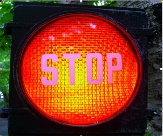 What does not workYellingRobotically teaching (covering material)Not asking for helpNot having high expectations for behavior/academicsNegative reactions--(2)Teacher talk (lecture in class)Giving long surveys that students do not understandComplaining without resolutionsContinue Doing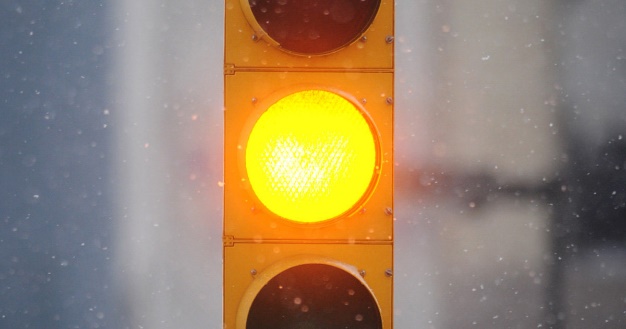 Supporting childrenEngaging childrenContinue with programs that address the “whole child” (STARS, MEN, Girls, Inc, etc.)Positive parent contacts—form letters, texts, calls, emailsHigh expectations—(3)Fostering a positive environmentIncentivesGrade level collaborative meetingsDeveloping activities that are more engagingEncourageProject based learningField tripsEncourage and monitor that students are respecting each other when they are not say somethingSupporting each other as teammates to find solutionsBeing positiveConsistency Start Doing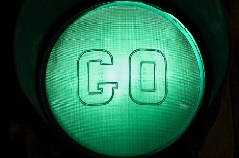 Parent engagement (creating partnerships with parents)Define bullying for students and teacherscafeteria is an issue (students say no rules…need more supervision—admin no respect for support staff)define resources for teacherstake out middle selection as part of the surveyend the “school is a prison” mentality for studentsteachers need to have a common vocabulary for the surveygrade-level SEL outside of content—(3)use gym days (teachers are usually doing content planning)improve student to student relationshipsconsistently monitoring students during transitionsnotification that teachers are out to prepare for advisory splitsmore immediate/concrete consequencesmore resources (text books)start developing non-academic relationships with studentsinterest in out of school activitiesmore community involvementpresence outside of classroomSGA—student government association (?)Match surveys in questions to correlate betterSince kids are very feeling oriented, need to have kids take survey more than twice a year to spread out to get quality, accurate resultsPromote strengths of students, but still hold accountableSchool leadership visit classroom giving a “written recording” that is opinion-less/objectiveTransformative community schoolsOpen-ended surveys given by teachers to studentsOpen-ended surveys given by school to parents—(2)Real life learning experiences—incorporate this moreBeing productive or feedback/coaching Working on student engagement (motivating activities)DifferentiationBuilding relationships +∆Eye opening about students’ point of viewPacing—(2)Clear dataProvided data to understandInformative informationTransformative community schoolsInformative to see where they standDoing greatIt was good.  Enjoyed seeing the surveys and knowing how student and staff see things to know how to problem solveFrom what I gather, this was a well ran meeting and very informativeGood informationGood to be informed about dataSmall group conversationsTo the pointCollaborativeLooked at data with team (made observations, analysis)InterestingReflectivePositive in sharing dataOverall positiveSplit time between data and action planningVery organizedGood opportunity to discuss dataA lot of time looking at dataI liked the partner chat to look at dataMove forward with this data to make improvementsTurning over the floor to someone you talked over a fewChanging categoriesNot just data talks, but some solutions or resources for these problems.Data not accurate at 26/28 responses but only 15 recorded on several data sheetsHave time to plan as a staff some concrete initiativesToo much data (sp??)Straight to data in and outStart surveying parentsMore small groupRotating talking to other gorups